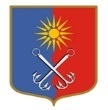 ОТРАДНЕНСКОЕ ГОРОДСКОЕ ПОСЕЛЕНИЕ КИРОВСКОГО МУНИЦИПАЛЬНОГО РАЙОНА ЛЕНИНГРАДСКОЙ ОБЛАСТИСОВЕТ ДЕПУТАТОВЧЕТВЕРТОГО СОЗЫВАР Е Ш Е Н И Еот «16» сентября 2022 года № 50Об отмене решения совета депутатов МО «Город Отрадное» от 06.10.2021 года № 31 «О конкурсе на замещение должности главы администрации Отрадненского городского поселения  Кировского муниципального района Ленинградской области»На основании части 2 статьи 37 Федерального закона от 06.10.2003 года              № 131-ФЗ «Об общих принципах организации местного самоуправления в Российской Федерации», в соответствии со статьей 39 Устава Отрадненского городского поселения Кировского муниципального района Ленинградской области, совет депутатов МО «Город Отрадное» решил:1. Отменить решение совета депутатов МО «Город Отрадное» от 06.10.2021 года № 31 «О конкурсе на замещение должности главы администрации Отрадненского городского поселения Кировского муниципального района Ленинградской области». 2. Признать утратившим силу решение совета депутатов МО «Город Отрадное» от 01.06.2022 года № 22 «О внесении изменений в решение совета депутатов МО «Город Отрадное» № 31 от 06.10.2021 года «О конкурсе на замещение должности главы администрации Отрадненского городского поселения Кировского муниципального района Ленинградской области». 3. Опубликовать настоящее решение в газете «Отрадное вчера, сегодня, завтра», сетевом издании «Отрадное вчера, сегодня, завтра», и на официальном сайте органов местного самоуправления МО «Город Отрадное» в сети «Интернет».4. Настоящее решение вступает в силу со дня его официального опубликования.Глава муниципального образования                                               М.Г. ТаймасхановРазослано: совет депутатов, администрация МО «Город Отрадное», администрация Кировского муниципального района Ленинградской области, прокуратура, www.otradnoe-na-neve.ru, сетевое издание, газета «Отрадное вчера, сегодня, завтра», МБУ «Отрадненская городская библиотека», ГУ ЛО «Государственный экспертный институт регионального законодательства».